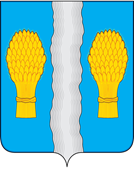 Сельская думамуниципального образованиясельское поселение«Село Перемышль»Р Е Ш Е Н И Ес. Перемышль «27»  декабря  2023 г.                                           №138Об утверждении перечня мест, на которые запрещается возвращать животных без владельцев, и перечня лиц, уполномоченных на принятие решенийо возврате животных без владельцев на прежние места обитания животных без владельцев на территории сельского поселения «Село Перемышль»В соответствии с частью 6.1 статьи 18 Федерального закона от 27.12.2018 года № 498-ФЗ «Об ответственном обращении с животными и о внесении изменений в отдельные законодательные акты Российской Федерации», с пунктом 14 части 1 статьи 14 Федерального закона от 06.10.2003 № 131-ФЗ «Об общих принципах организации местного самоуправления в Российской Федерации», руководствуясь Уставом сельского поселения «Село Перемышль», Сельская Дума сельского поселенияРЕШИЛА:1. Утвердить перечень мест, на которые запрещается возвращать животных без владельцев, согласно приложению №1 к настоящему решению;2.Утвердить перечень лиц, уполномоченных на принятие решений о возврате животных без владельцев на прежние места обитания животных без владельцев, согласно приложению №2 к настоящему решению.3. Настоящее решение вступает в силу со дня официального опубликования.4. Контроль за исполнением настоящего Решения оставляю за собой. Глава сельского поселения                                С.Н. КрюковПриложение №1 к решению Сельской Думы сельского поселения «Село Перемышль»от «27»  декабря 2023года №138Перечень мест, на которые запрещается возвращать животных без владельцев1. Территории учреждений социальной сферы
2. Территории учреждений культуры
3. Территории объектов здравоохранения
4. Территории образовательных организаций (школы, детские сады)
5. Детские игровые площадки, спортивные площадки
6. Общественные пространства (парки, скверы, стадионы, центральные
площади)
7. Придомовые территории
8. Площадки накопления ТКО
9. Места размещения нестационарных торговых объектов
10.Кладбища
11.Территория памятника
12.Территории прилегающие к организациям общественного питания,
магазинам.
13.Территории прилегающие к сельскохозяйственным предприятиям и
КФХ.Приложение №2 к решению Сельской Думы сельского поселения «Село Перемышль»от «27»  декабря 2023года №138Перечень лиц, уполномоченных на принятие решений о возврате животных без владельцев на прежние места обитания животных без владельцевГлава администрации сельского поселения «Село Перемышль»